Eksempel på eksamensopgave til mundtlig prøve i kemi                 Molekylers polaritet og forsøget ”Alkoholgæring”Til den mundtlige prøve skal du forberede en kort præsentation, hvorefter der vil være samtale i den øvrige del af tiden. Du bestemmer selv rækkefølgen i præsentationen.Følgende skal indgå i præsentationen og samtalen:Præsentation af forsøget ”Alkoholgæring”: Metode og præsentation af resultater.Fagbegreberne: elektronparbinding, elektronegativitet, polaritet, hydrogenbindinger. Find selv eksempler.Vedlagte bilag skal inddrages under eksaminationen.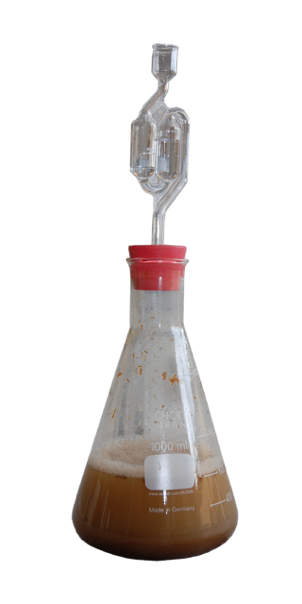 Benyt nedenstående tabel til at finde polariteten for vand, ethanol og carbondioxid.            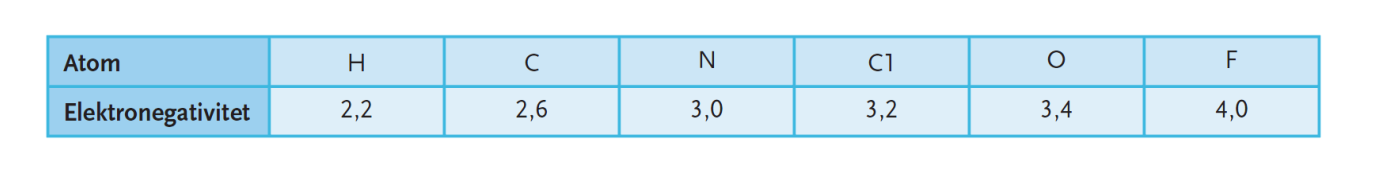 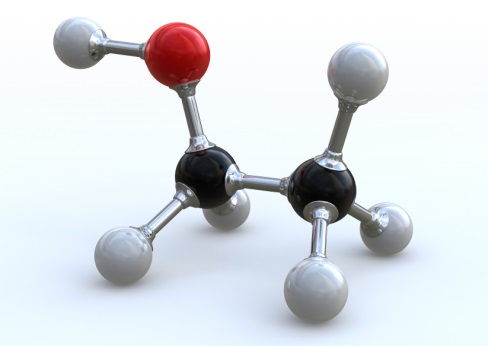 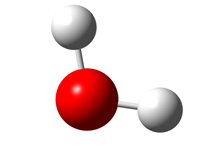 